Western Australia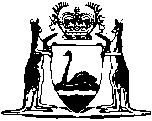 Consumer Affairs Act 1971Consumer Affairs (Safety Requirements) Regulations 1982		These regulations were repealed by the Consumer Affairs (Safety Requirements) Repeal Regulations 2006 r. 2 as at 20 Oct 2006 (see Gazette 20 Oct 2006 p. 4460).Western AustraliaConsumer Affairs (Safety Requirements) Regulations 1982Contents1.	Citation	1Part II — Kerosene heaters6.	Interpretation	27.	Kerosene heater a prescribed class of goods	28.	Requirements for kerosene heaters	29.	Application of section 23V(1) and (2)	3Notes	Compilation table	4Defined termsWestern AustraliaConsumer Affairs Act 1971Consumer Affairs (Safety Requirements) Regulations 19821.	Citation		These regulations may be cited as the Consumer Affairs (Safety Requirements) Regulations 1982 1.[2.	Repealed in Gazette 19 Jul 1985 p. 2521.][Part I (s. 3-5) repealed in Gazette 21 Mar 2006 p. 1079.]Part II — Kerosene heaters	[Heading inserted in Gazette 19 Jul 1985 p. 2521.]6.	Interpretation		In this Part, unless the contrary intention appears — 	“AS 2510-1981” means the Australian Standard Specification entitled “Kerosene Space Heaters” and numbered AS 2510-1981, of the Standards Association of Australia 2 as in force at 1 July 1984;	“kerosene heater” means an oil-burning appliance designed for the production of heat for space heating by means of the burning of kerosene, not being an appliance designed for use with a flue for the removal of gases produced by the burning of kerosene into the open atmosphere.	[Regulation 6 inserted in Gazette 19 Jul 1985 p. 2521.]7.	Kerosene heater a prescribed class of goods		For the purpose of section 23U of the Act, kerosene heaters are a prescribed class of goods.	[Regulation 7 inserted in Gazette 19 Jul 1985 p. 2521-2.]8.	Requirements for kerosene heaters		Goods of the class prescribed by regulation 7 shall — 	(a)	conform to AS 2510-1981;	(b)	be marked, in the manner laid down by clause 5.2 of AS 2510-1981, with the matter specified in paragraphs (a)-(j) of that clause; and	(c)	be accompanied by instructions in the form of brochure or label specifying the information referred to in clause 5.1 of AS 2510-1981.	[Regulation 8 inserted in Gazette 19 Jul 1985 p. 2522.]9.	Application of section 23V(1) and (2)		Section 23V(1) and (2) of the Act apply in respect of goods of the class prescribed by regulation 7 whether or not the goods were manufactured in or imported into the State before this Part takes effect.	[Regulation 9 inserted in Gazette 19 Jul 1985 p. 2522.][Part III (s. 10-13) repealed in Gazette 21 Mar 2006 p. 1079.]Notes1	This is a compilation of the Consumer Affairs (Safety Requirements) Regulations 1982 and includes the amendments made by the other written laws referred to in the following table.  The table also contains information about any reprint.Compilation table2	The Standards Association of Australia has changed its corporate status and its name.  It is now Standards Australia International Limited (ACN 087 326 690).  It also trades as Standards Australia.Defined terms[This is a list of terms defined and the provisions where they are defined.  The list is not part of the law.]Defined term	Provision(s)AS 2510-1981	6kerosene heater	6CitationGazettalCommencementConsumer Affairs (Safety Requirements) Regulations 198216 Jul 1982 
p. 27581 Jan 1983 (see former r. 2)Consumer Affairs (Safety Requirements) Amendment Regulations 198519 Jul 1985 p. 2521-21 Aug 1985 (see r. 2)Consumer Affairs (Safety Requirements) Amendment Regulations (No. 2) 198529 Nov 1985 p. 4501-21 Jan 1986 (see r. 2)Reprint of the Consumer Affairs (Safety Requirements) Regulations 1982 as at 4 Jan 2002 (includes amendments listed above)Reprint of the Consumer Affairs (Safety Requirements) Regulations 1982 as at 4 Jan 2002 (includes amendments listed above)Reprint of the Consumer Affairs (Safety Requirements) Regulations 1982 as at 4 Jan 2002 (includes amendments listed above)Consumer Affairs (Safety Requirements) Amendment Regulations 200621 Mar 2006 p. 107921 Mar 2006 (see r. 2 and Gazette 21 Mar 2006 p. 1080)These regulations were repealed by the Consumer Affairs (Safety Requirements) Repeal Regulations 2006 r. 2 as at 20 Oct 2006 (see Gazette 20 Oct 2006 p. 4460)These regulations were repealed by the Consumer Affairs (Safety Requirements) Repeal Regulations 2006 r. 2 as at 20 Oct 2006 (see Gazette 20 Oct 2006 p. 4460)These regulations were repealed by the Consumer Affairs (Safety Requirements) Repeal Regulations 2006 r. 2 as at 20 Oct 2006 (see Gazette 20 Oct 2006 p. 4460)